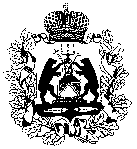 ДЕПАРТАМЕНТ образования и молодежной политики                        Новгородской областиПРИКАЗ02.03.2015			                    				№ 177Великий  НовгородОб утверждении Плана мероприятий по обеспечению введения               федеральных государственных образовательных стандартов                             обучающихся с ограниченными возможностями здоровья                                  в Новгородской областиВ целях обеспечения введения на территории области федерального  государственного образовательного стандарта начального общего образования обучающихся с ограниченными возможностями здоровья, утвержденного приказом Министерства образования и науки Российской Федерации       от 19 декабря 2014 года № 1598, и федерального образовательного стандарта образования обучающихся с умственной отсталостью (интеллектуальными нарушениями), утвержденного приказом Министерства образования и науки Российской Федерации от 19 декабря 2014 года № 1599,ПРИКАЗЫВАЮ:1. Утвердить прилагаемый План мероприятий по обеспечению введения федеральных государственных образовательных стандартов обучающихся           с ограниченными возможностями здоровья в Новгородской области.2. Рекомендовать руководителям органов управления образованием муниципальных районов области, городского округа разработать муниципальные планы мероприятий по обеспечению введения федеральных государственных образовательных стандартов обучающихся с ограниченными возможностями здоровья.3. Контроль за выполнением приказа возложить на первого заместителя руководителя департамента – начальника управления дошкольного и общего образования департамента образования и молодежной политики Новгородской области Сергееву Е.Е. Гарькавенко Елена Владимировна 974-369
ге 27.02.2015Первый заместитель руководителя департамента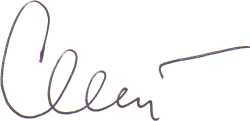 Е.Е. Сергеева